Клятва верности Севастополю    15 марта в Детском саду № 24 прошла торжественная церемония посвящения дошколят в члены организации «Юные севастопольцы».      На торжественной линейке, посвящённой 10-летию воссоединения с Россией, юные севастопольцы дали торжественное обещание любить свою Родину, жить, учиться и трудиться на благо родного города, с честью и достоинством носить гордое звание севастополец, быть честным в своих поступках, чтить законы детской организации «Юные севастопольцы».    Право повязать галстуки – символ принадлежности к организации, доверили   заместителю председателя  Севастопольской  городской организации Профсоюза работников народного образования и науки РФ  Белой В.Ю.  В приветственном слове она отметила:  - Быть членом организации «Юные севастопольцы» значит участвовать в море интересных дел и торжественных событий, чтить память героев, защитивших от беды и гибели таких же как вы, мальчишек и девчонок, в годы Великой Отечественных войны. Вы будете расти и входить во взрослую жизнь на примере жизни выдающихся людей  нашего славного города. Будьте достойны их памяти!    Под вынос флага Российской Федерации и города Севастополя ребята поклялись быть верными лучшим традициям бессмертной гавани Черноморского флота - города-героя Севастополя.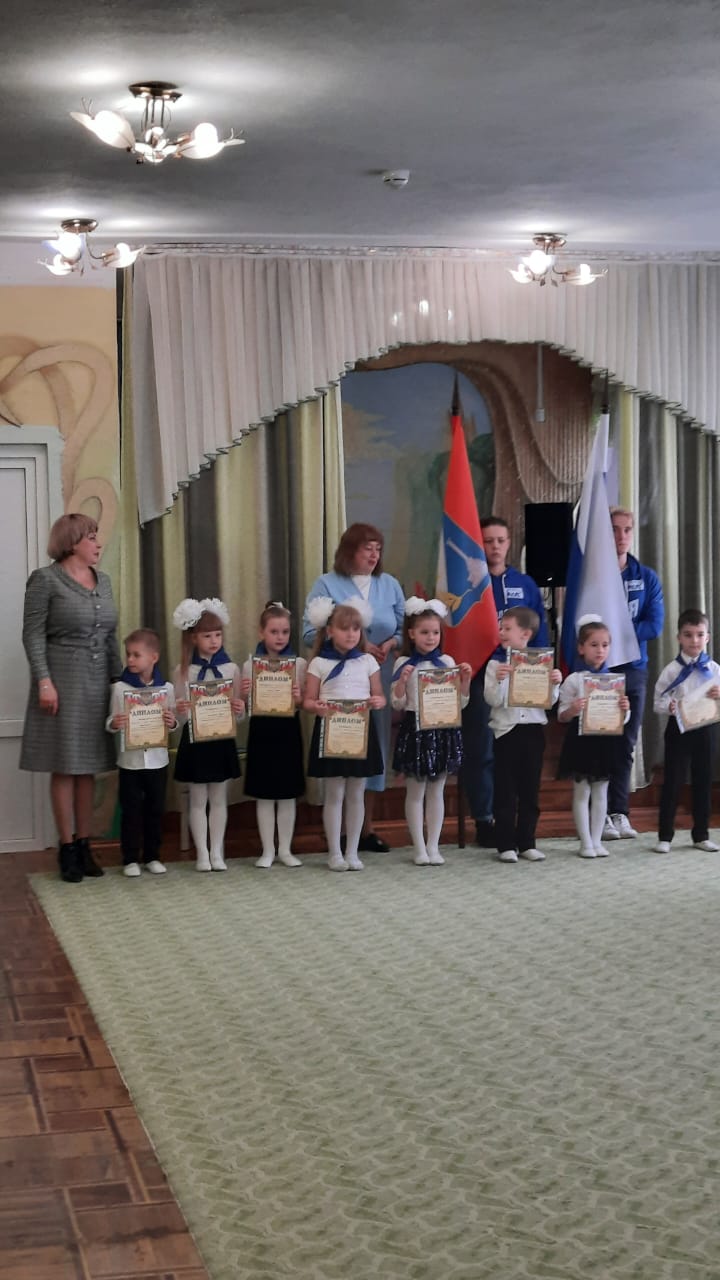 